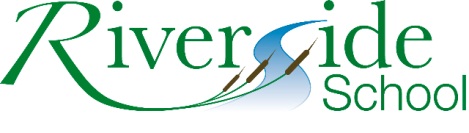 Riverside SchoolGeneric Job Description for ClassteachersThe appointment is subject to the conditions of employment for class teachers contained in the School Teachers’ Pay and Conditions Document, the new Teachers’ Standards (May 2012), the required standards for Qualified Teacher Status and all other relevant current legislation.This job description may be amended at any time following discussion between the Headteacher and teacher.Teachers are appointed to the school with responsibility for a particular group. However, a flexible attitude is required since, in some years, changes in the age group or type of need taught by teachers may be necessary.Teacher: _________________________________________Areas of Responsibility and Key TasksA. Planning, Teaching and Class ManagementProviding a stimulating, balanced and age-appropriate timetable for all students in the class group based on schemes of work in all areas.Identifying clear teaching objectives, specifying how they will be taught and assessed.Setting tasks which challenge students and ensure high levels of interest. Setting demanding and appropriate expectations.Setting clear targets building on prior attainment.Providing clear structures for lessons, maintaining pace, motivation and challenge.Making effective use of assessment and ensuring coverage of the programmes of study.Ensuring effective teaching and best use of available time.Ensuring effective partnership with staff supporting within and/or outside the classroom.Using ICT to advance learning.Monitoring and intervening to ensure sound learning and disciplineUsing a variety of teaching methods and strategies to:match approach to content, structure information, present a set of key ideas and use appropriate vocabularyquestion effectively, listen carefully to students, give attention to errors and misconceptionsselect appropriate learning resourcesEnsuring students acquire and consolidate knowledge, skills and understanding appropriate to the subjects taught.Organising the class resources and displays to create a stimulating environment.Encourage students to think and talk about their learning, develop self control and independence, concentrate and persevere, and listen attentively.Work closely with the team leader, in leading and managing the classroom team of support and lunchtime staff to enable their time and skills to be fully used.B. Monitoring, Assessment, Recording and ReportingClass teachers monitor, assess and report the progress of the students by:Assessing how well the learning objectives have been achieved and use them to improve specific aspects of teaching.Devising individual education plans for each student and ensuring their implementation.Monitoring and evaluating students’ work and setting learning targets for their progress.Assessing and recording students’ progress systematically; keeping records to check that work is understood and completed; monitoring strengths and weaknesses to inform planning and recognising the level at which a student is achieving. Preparing and presenting informative reports to parents/carers, including the annual summative reports addressed at each students annual review meeting.C. Other Professional RequirementsHave a working knowledge of teachers’ professional duties and legal liabilities e.g. equal opportunities.Operate at all times within the stated policies and practices of the school.Establish effective working relationships and set a good example through their presentation and personal and professional conduct.Contribute to the corporate life of the school through effective participation in meetings and management systems necessary to coordinate the management of the school.Liaise fully with other professionals involved with each student in order to devise and monitor learning programmes.Attend staff meetings and other curriculum workshops.Take responsibility for their own professional development and duties in relation to school policies and procedures.Liaise effectively with parents/carers, governors and other stakeholders when required.Manage and direct any student or volunteer assigned to the class.Take responsibility for the coordination of a curriculum area within the school.Accept any reasonable additional responsibilities which might from time to time be determined. _______________________________